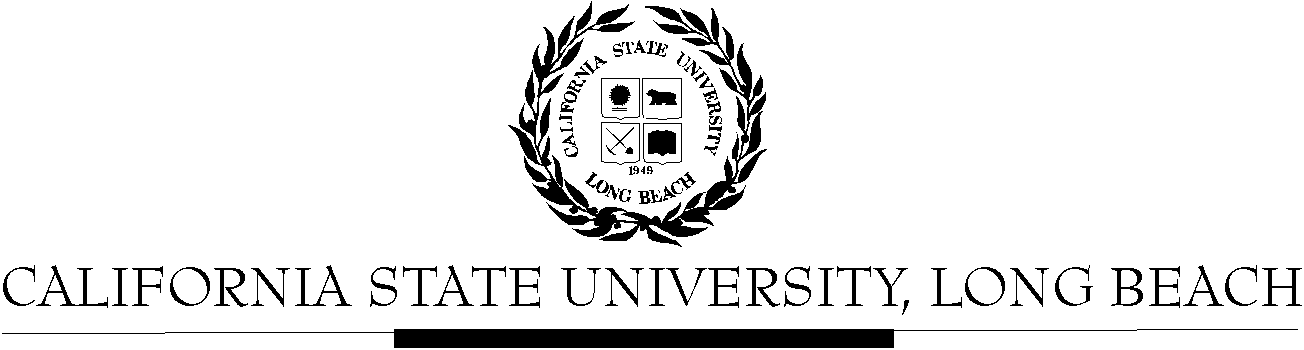 General Education Governing Committee AgendaMarch 13, 2023 via Zoom2:00pm – 4:00pm Zoom Information posted in GEGC Beachboard & in the emailPlease notify a member of the GEGC Executive Committee (Florence.Newberger@csulb.edu Chair, Aparna Nayak Aparna.Nayak@csulb.edu Vice-Chair, Alexis Pavenick Alexis.Pavenick@csulb.edu (Secretary), Danny.Paskin@csulb.edu GE Coordinator, Annel Estrada Annel.Estrada@csulb.edu ), if you are unable to attend.Call to Order Transition to Canvas.https://csulb.instructure.com/courses/41177 (Members were sent an invitation to join the GEGC Canvas class; after you accept the invitation, this link may or may not take you directly to the GEGC Canvas site.)Approval of Agenda – posted in CanvasApproval of Minutes – GEGC Meeting, November 28, 2022 - posted in canvasNew Courses – posted in AY 2022-2023 – Course Proposals – New CoursesAFRS 440 The Black Los Angeles – Requesting UD DAdjournment